Kamp klas 2  Gomaruscollege locatie Magnolia 2014.Woensdag   20 augustus tot met Vrijdag 22 augustusKlas   2BK, 2K en 2T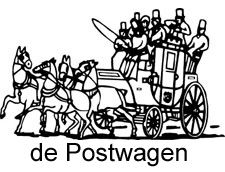 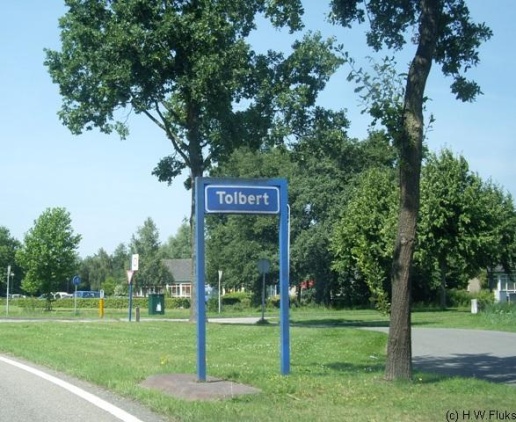 VoorwoordNog even en dan gaan we met z'n allen op kamp.  Hierbij krijg je een programmaboekje met de nodige informatie. Lees dit boekje goed door en laat vooral ook je ouders dit lezen ! Op de volgende bladzijden staat het adres van de  locatie.Laat dit adres thuis achter zodat we in noodgevallen direct bereikbaar zijn. Belangrijk is ook dat je het gedeelte over de regels goed door leest. Als je met 70 man op kamp gaat, dan kan dit alleen maar goed gaan als iedereen zich aan de regels houdt. Het slagen van het kamp hangt niet af van de locatie of van de leiding . De belangrijkste factor is altijd de groep zelf, jullie dus. Jullie bepalen met elkaar hoe de sfeer is deze dagen. Zorg ervoor dat deze goed is, neem initiatief, zorg ervoor dat er geen mensen aan de kant blijven staan, doe wat de leiding vraagt, zodat deze niet als politie agenten hoeven rond te lopen deze dagen. Wij van onze kant zullen ons uiterste best doen om er een heel leuke week van te maken.Woesdag moeten jullie om 11.00  uur op school zijn. Je begint met je klas en mentor in een lokaal.  We fietsen daarna  per klas naar Tolbert.De bagage kan mee in de bus. 
Zorg dat je regenkleding en lunchpakket mee neemt op de fiets.De rest van programma hoor je op het kamp zelf.Vrijdag  ben je rond 12.00 uur weer op school.AccommodatieWe gaan naar de Postwagen in Tolbert.Hoofdstraat 53
9356 AV TOLBERT
Telefoon 0594-515999We slapen  In legerwagons en in tenten.De legerwagons komen uit het Russische leger en werden gebruikt als radioverbindingwagens. Sinds 10 jaar staan de wagens in Tolbert en zijn ze omgebouwd tot een unieke overnachtingaccommodatie genaamd de "Mobiel Loges"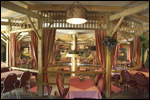 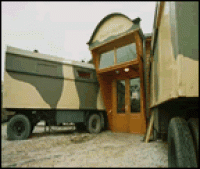 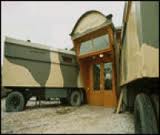 Mobiel  Dhr. S. van de Dijk                    : 06-17368731Mobiel  Mevr. C. Lesman-Kampen      : 06-11924509Belangrijk : heb je een dieet, gebruik je medicijnen of zijn er andere dingen die wij moeten weten. Meld dit dan tijdig voor het kamp(of je ouders) bij de leiding.SlaapkamerindelingMeenemen :Lunchpakket voor de eerste dag.Slaapzak/ hoeslaken/ kussensloop     Ook een  zaklamp, luchtbed en kussen voor leerlingen waar een * achter staat. 
Als je in een tent slaapt, kan het koud zijn!Handdoeken en  theedoekWarme kledingRegenkledingToilet artikelenProgrammaboekje/ spelletjes 
Neem op een papier je ziekenfondsnummer en adres van je huisarts mee.Bij verlies/beschadiging zijn mobiele telefoon en fototoestellen niet verzekerd via school.Corvee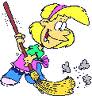 1  = Ochtend corvee :   -  Ontbijt tafels klaarzetten.   - Borden en bestek/ brood en beleg en drinken.-  Tafels afruimen2  =Na het ontbijt:- afwassen  (eigen theedoek)- w.c. en douche ruimte schoonmaken - ruimte netjes maken/ vegen.3 = Middag  corvee.   Rond 17.00 uur.-   evt. helpen met koken.-   wc / douche ruimte schoonmaken.-   om het gebouw heen schoonmaken. (papier enz.)-    tafels dekken-   drinken klaarzetten.4 = Na het warme eten - tafels afruimen  - afwassen  (eigen theedoek)
- groepsruimte vegen/opruimen.5 = eind van de dag- eind van de dag groepsruimte netjes -  afwassen (eigen theedoek)Corvee is een belangrijk gebeuren binnen het kamp. Let goed op wanneer je corvee hebt en kijk rond wat er te doen is. Vraag desnoods. Zorg ervoor dat het werk niet op een paar mensen neer komt en wij niet aldoor achter jullie aan moeten lopen. Let wel wat jij niet doet moet een ander extra doen.LeidingAls leiding gaan de volgende mensen mee.Klas 2BK :  mevrouw Nanninga en mevrouw MulderKlas 2K   : meneer Wieringa en Mevrouw Felten/ meneer OostlandKlas 2T : Dhr de Jong,  Mevrouw Klaibeda  en  Dhr van WeringhDhr.  S. van de Dijk en Mevr. C. Lesman-Kampen.Indeling van de groepen.Groep 1  Mevrouw Nanninga :  ?
                   Bradley, Niels, Marco, Klarissa, Angelique, Christine, Tess, Charlotte
Groep 2  Mevrouw Mulder.
                   Roy , Twan, Stefan, Judith, Sanne, Vivian,  Christy 
Groep 3  Meneer Wieringa    :
                   Pieter, Marien, Max, Ruurd , Micheline, Michel, Levinah,                   Laura V3, Corienka, Esther
Groep 4  Meneer Oostland/ mevr Felten:
                    Quinten, Jannes, Arif, Marco, Robert, Laura Z, Lisette, ,                    Rianne, Thirza , Liesbeth
Groep 5 Meneer de Jong:   
                 Elja ,Maaike, Lianne, Lisa, Jasmijn, Peter, Diégo, Sil, André Dijkstra, Stefan.Groep 6: Meneer van Weringh:
                  Linda, Lourien, Nienke, Leycienne, Dimitri, Niek, Jasper Stalman, Jonathan, Marco, Jarno

Groep 7 : Mevrouw Klaibeda: 
                   Jeroen, Johan, Gert, Jaco, Gerjan, Christian, Andrè Huizinga, Judith, Elsbeth, Gerieke Afspraken:Een aantal afspraken staan hier zwart op wit op papier. Maar er zijn natuurlijk ook veel vanzelfsprekende regels die we niet eens noemen. Het belangrijkste is wel dat jij volledig meewerkt aan het slagen van deze dagen. Zorg ervoor dat iedereen zich plezierig voelt deze week. Betrek elkaar bij de activiteiten, erger je niet te snel aan personen, mopper niet te snel als het niet precies gaat zoals je zelf wilt (of op het eten). Doe je taken die je worden opgedragen zo goed mogelijk. Houd rekening met elkaar.1. Je houdt het terrein netjes en ruimt je eigen rommel op.2. Je blijft op het terrein rond de groepsaccommodatie, tenzij we een gezamenlijke activiteit hebben buiten het terrein.3. Je bent van 0.00 tot  je eigen slaapwagon of tent.4. Vanaf 0.30 tot 7.00 is het stil op het terrein.5.  Geen blikjes energy mee, ook geen alcohol.6.  Niemand komt zonder toestemming achter de bar in de keuken en  aan de muziek installatie.7.  Geen eten/drinken in de slaapwagens en tenten.8.   Heb respect voor elkaar spullen.
9.  Mobiel : Advies niet mee.  / Wel mee : dan inleveren bij je mentor na de fietstocht.> We verwachten dat het niet nodig is, maar in het geval van (ernstig) grensoverschrijdend gedrag, vindt er meteen overleg met je ouders plaats over de voortzetting van de deelname aan het kamp.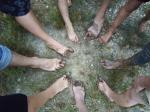 Wagon 1Wagon 2Wagon 3Wagon 4Wagon 5RoyBradleyPieter.StefanGertNielsTwanMarienAndre DijkstraJeroenMarcoStefanMaxPeterJohanQuintenJannesRuurdChristianSilMarcoArifRobertAndre HDiegoMichelJacoNiekWagon 6Wagon 7Wagon 8Wagon 9Wagon 10DimitriRianneLauraLeidingMarcoThirzaLisetteJonathanLiesbethCorienkaJasper SSanneEstherJacoTessJudithGerjanChristyVivianLaura V3      *Charlotte  *Micheline    *Levinah *Tent 1Tent 2 LeidingGerieke       *Lianne         *Jasmijn        *Lisa               *Elsbeth        *Judith           *Maaike        *Lourien       *Linda           *Elja              *Nienke        *Leycienne *